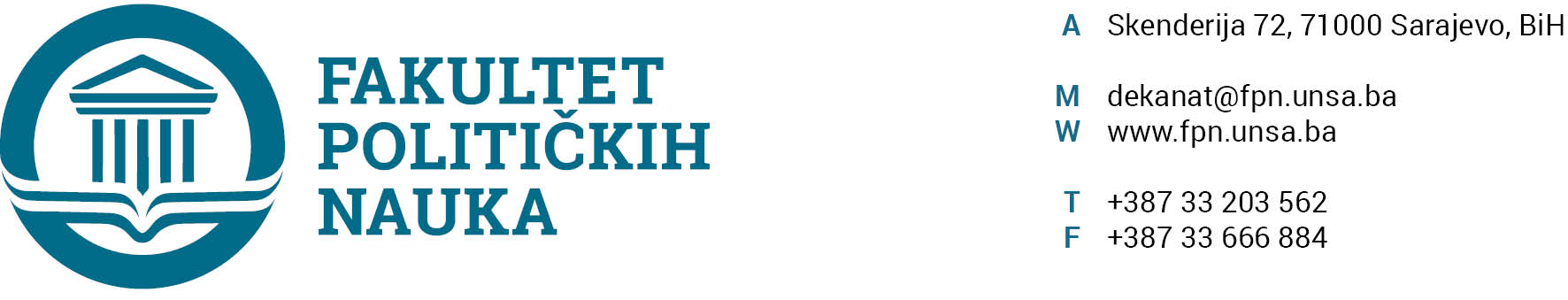 UNIVERZITET U SARAJEVUODSJEK SIGURNOSNE I MIROVNE STUDIJEZAPISNIK SA OSME REDOVNE SJEDNICE ODSJEKA ODRŽANE 19.06.2020. GODINEPrisutni: Prof.dr. Haris Cerić, Prof.dr. Mirza Smajić, prof.dr. Zlatan Bajramović, Prof.dr. Zarije Seizović, doc. dr. Emir Vajzović, prof. dr. Izet Beridan, prof.dr. Darvin Lisica, Prof.dr. Vlado Azinović, Prof. dr. Emir Vajzović, prof. dr. Sead Turčalo, V. asst. Veldin Kadić, v. Asst. Selma Ćosić Opravdano odsutni:,  prof. dr. Smail Čekić, Prof.dr. Nerzuk Ćurak, prof. dr. Selmo Cikotić Usvojen je slijedeći DNEVNI RED:Master studij 4+1/3+2 a) Prijave temab) IzvještajiPrijedlog pokrivenosti nastave u ak. god. 2020/21Zajednički master studij Fakulteta političkih nauka i međunarodnih odnosa Univerziteta Matej Bel (Slovačka) i Fakulteta političkih nauka Univerziteta u Sarajevu (odsjek Sigurnosnih i mirovnih studija)Tekuća pitanjaZAKLJUČCI:Ad1. Master studij (3+2) i (4+1)1.1. Prijave tema magistarskih radovaOdsjek je prihvatio listu tema sa kandidatima, mentorima i komisijama za ocjenu i odbranu prijavljenih master teza (3+2) i (4+1) i uputio Vijeću Fakulteta na razmatranje. (Spisak tema sa komisijama u prilogu zapisnika).Ad2. Pokrivenost nastave u ak. god. 2020/21Odsjek je jednoglasno usvojio prijedlog pokrivenosti nastave za akademsku 2020/21. godinu.(Plan pokrivenosti u prilogu zapisnika)Ad3. 3.	Zajednički master studij Fakulteta političkih nauka i međunarodnih odnosa Univerziteta Matej Bel (Slovačka) i Fakulteta političkih nauka Univerziteta u Sarajevu (odsjek Sigurnosnih i mirovnih studija)Odsjek je usvojio prijedlog nastavnog plana za zajednički master studij. Ad4. Tekuća pitanjaŠef odsjeka je upoznao članove odsjeka sa informacijom u pogledu broja studenata koji su do sada se prijavili na odsjek sigurnosnih i mirovnih studija. Pored toga šef odsjeka je saopštio informacije u pogledu promocije studije 4+1 (nacionalna sigurnost i demokratsko društvo).  Članovi odsjeka su međusobno diskutiralu o održavanju predstojećih završnih i popravnih ispita na odsjeku sigurnosnih i mirovnih studija. Sarajevo, 19.06. 2020.godineZapisničar,                                                                                                   Šef OdsjekaV.asst. mr. Veldin Kadić                                                             Prof.dr. Mirza Smajić 